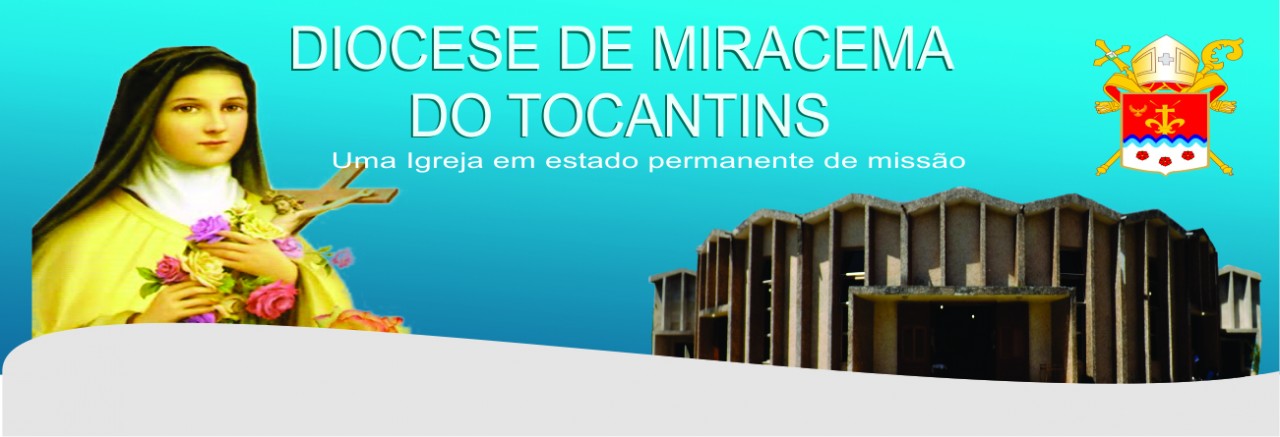 Calendário de Planejamento/2018 – Ano B – São Marcos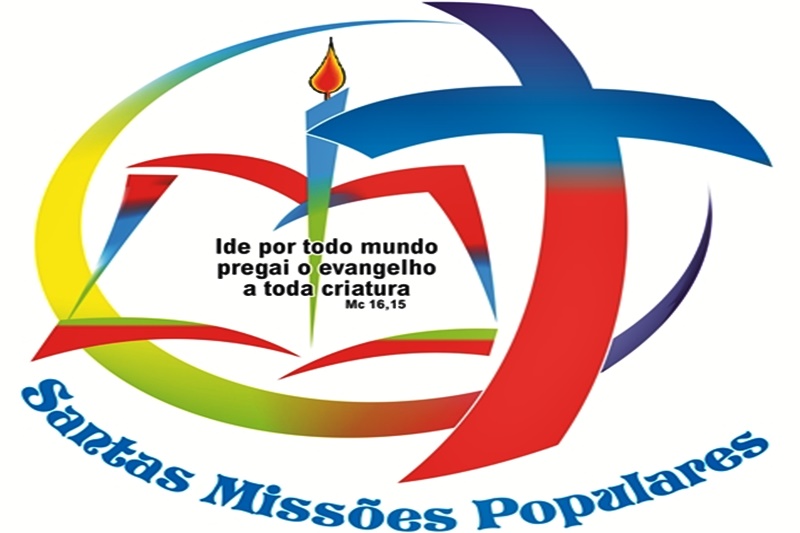 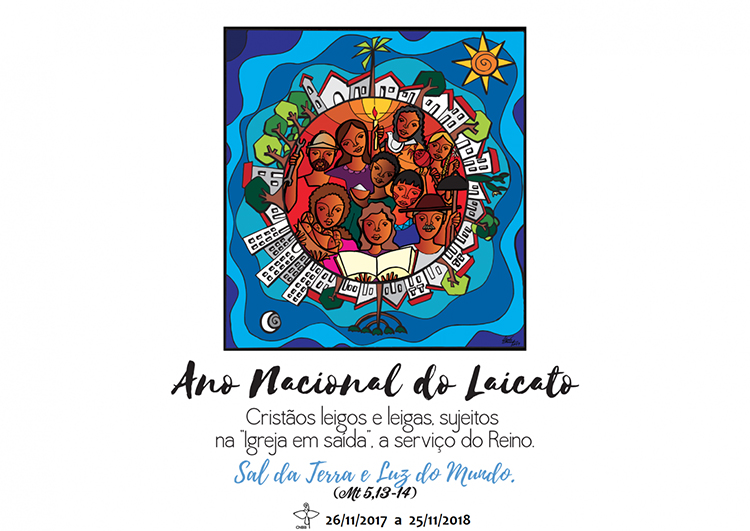 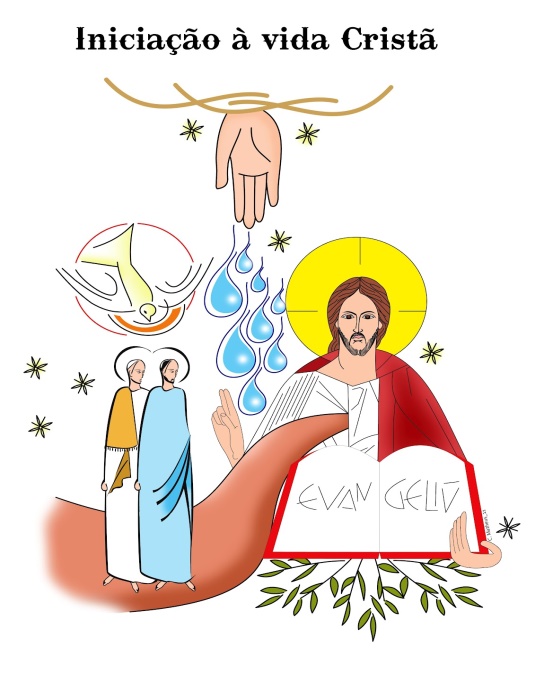 Janeiro/2018Janeiro/2018Janeiro/2018Janeiro/2018Janeiro/2018Janeiro/2018DiaAtividadesLocalHora Pastoral, movimento ou organismoNacional, Regional, Diocesano 01 Santa Maria, Mãe de Deus – Confraternização Universal01 Novena de Santa Terezinha do Menino JesusParóquias/ComunidadesTodasDiocesano02 03 04 05 06 07 Solenidade da Epifania do Senhor08Batismo do Senhor09 1011 12 13 14 15 16 1718 19 2021 22 23 14º Intereclesial das CEB´sLondrina – PRCoordenação das Ceb’sNacional2414º Intereclesial das CEB´sLondrina – PRCoordenação das Ceb’sNacional25 14º Intereclesial das CEB´sLondrina – PRCoordenação das Ceb’sNacional26 14º Intereclesial das CEB´sLondrina – PRCoordenação das Ceb’sNacional27 14º Intereclesial das CEB´sLondrina – PRCoordenação das Ceb’sNacional28 29 Missão dos seminaristas30 Missão dos seminaristas31 Missão dos seminaristasFevereiro/2018Fevereiro/2018Fevereiro/2018Fevereiro/2018Fevereiro/2018Fevereiro/2018DiaAtividadesLocalHora Pastoral, movimento ou organismoNacional, Regional, Diocesano 01 Novena de Santa Terezinha do Menino JesusParóquias/ComunidadesTodasDiocesano01 Missão dos seminaristas01 Encontro de Secretários (as) - Capacitação do Sistema Theós CTL – Miracema9hCúriaDiocesano02 Encontro de Secretários (as) - Contabilidade da DioceseCTL – MiracemaCúriaDiocesano02 Missão dos seminaristas03 Estudo da Campanha da Fraternidade – CF CTL – MiracemaConselho DiocesanoDiocesano03 Entrega do Calendário DiocesanoCTL – MiracemaConselho DiocesanoDiocesano04 Celebração de Acolhida do CatequizandoParóquias/ComunidadesBíblico-CatequéticaDiocesano05 Reunião dos Coordenadores de Região Pastoral 06 Reunião do CleroTabocão9hCúriaDiocesano07 Confraternização dos SeminaristasTabocão12hSeminaristasDiocesano08Confraternização dos SeminaristasTabocãoSeminaristasDiocesano09 Confraternização dos SeminaristasTabocãoSeminaristasDiocesano10Encontro dos Diáconos Permanentes e CandidatosTabocão9hDiáconos PermanentesDiocesano11 Nossa Senhora de Lourdes12 13 Carnaval14 Quarta – feira de Cinzas1516 1718 19 2021 2223 Comissões Vida e Família e 8CTL – Miracema18hComissõesRegional23 Formação e Planejamento TabocãoConselho de LeigosDiocesano24Comissões Vida e Família e 8CTL – MiracemaComissõesRegional24Formação e Planejamento TabocãoConselho de LeigosDiocesano24Estudo do Documento 107 da CNBBTabocãoBíblico-CatequéticaDiocesano25 26 27 28Março/2018Março/2018Março/2018Março/2018Março/2018Março/2018DiaAtividadesLocalHora Pastoral, movimento ou organismoNacional, Regional, Diocesano 01 Novena de Santa Terezinha do Menino JesusParóquias/ComunidadesTodasDiocesano01 Retiro de CarnavalParóquias/ComunidadesJuventudesDiocesano02 Retiro de CarnavalParóquias/ComunidadesJuventudesDiocesano03 Conselho Diocesano de PastoralTabocão9hCoordenaçãoDiocesano03 Reunião e Estudo Avaliativo e Partilha da Bíblico-CatequéticaTabocão14hCoordenaçãoDiocesano03 1ª Reunião do Conselho Estadual PalmasRCCEstadual03 Retiro de CarnavalParóquias/ComunidadesJuventudesDiocesano04 Retiro de CarnavalParóquias/ComunidadesJuventudesDiocesano04 1ª Reunião do Conselho Estadual PalmasRCCEstadual05 06 Curso Bíblia DramaCTL – Miracema18hComissõesRegional07 Curso Bíblia DramaCTL – MiracemaComissõesRegional08Dia Internacional da Mulher08Curso Bíblia DramaCTL – MiracemaComissõesRegional08Formação em Politicas Publicas TabocãoConselho de LeigosDiocesano09 Formação em Politicas Publicas TabocãoConselho de LeigosDiocesano09 Curso Bíblia DramaCTL – MiracemaComissõesRegional09 Encontro do Núcleo da CRB Guaraí CRBDiocesano10Curso Bíblia DramaCTL – MiracemaComissõesRegional10I Reunião Conselho Diocesano Tupirama RCCDiocesano10Encontro do Núcleo da CRB Guaraí CRBDiocesano11 Curso Bíblia DramaCTL – MiracemaComissõesRegional11 Encontro do Núcleo da CRB Guaraí CRBDiocesano12 Reunião dos Coordenadores de Região Pastoral 13 Reunião do CleroCTL – Miracema9hCúriaDiocesano13 Retiro do CleroCTL – MiracemaCúriaDiocesano14 Aniversário de Morte de Dom João José (2006) – 12 anos14 Retiro do CleroCTL – MiracemaCúriaDiocesano15 Retiro do CleroCTL – MiracemaCúriaDiocesano16 Retiro do CleroCTL – MiracemaCúriaDiocesano16 Escola de Formação de Lideranças - SDCMiranorte18hPJDiocesano16 Retiro dos Leigos e LeigasCTL – Miracema18hCúriaDiocesano17Retiro dos Leigos e LeigasCTL – MiracemaCúriaDiocesano17Encontro Estadual de ServosPalmasRCCEstadual17Escola de Formação de Lideranças - SDCMiranortePJDiocesano18 Retiro dos Leigos e LeigasCTL – MiracemaCúriaDiocesano18 Encontro Estadual de ServosPalmasRCCEstadual18 Escola de Formação de Lideranças - SDCMiranortePJDiocesano19 São José, Esposo de Maria2021 22 23 Formação de Brinquedos e BrincadeirasMiranorte18hPastoral da CriançaDiocesano24Formação de Brinquedos e BrincadeirasMiranortePastoral da CriançaDiocesano25 Formação de Brinquedos e BrincadeirasMiranortePastoral da CriançaDiocesano25 Domingo de Ramos e da Paixão do Senhor26 27 28 Missa dos Santos Óleos Goiatins9hCúria Diocesano29 30 Sexta-feira Santa31 Abril/2018Abril/2018Abril/2018Abril/2018Abril/2018Abril/2018DiaAtividadesLocalHora Pastoral, movimento ou organismoNacional, Regional, Diocesano 01 Novena de Santa Terezinha do Menino JesusParóquias/ComunidadesTodasDiocesano01 Páscoa da Ressurreição do Senhor02 03 Pascoela dos PadresPresbíteros Diocesano04 05 06 07 Conselho de Pastoral na Região Regiões CoordenadoresDiocesano07 Formação para Agentes da Pastoral Familiar Guaraí - I9hPastoral FamiliarDiocesano0809 1011 56º Assembleia Geral dos Bispos Aparecida - SPCNBBNacional12 56º Assembleia Geral dos Bispos Aparecida - SPCNBBNacional13 56º Assembleia Geral dos Bispos Aparecida - SPCNBBNacional13 Estudo e Dinamização do Doc. 100 da CNBBTabocãoConselho de LeigosDiocesano14 Estudo e Dinamização do Doc. 100 da CNBBTabocãoConselho de LeigosDiocesano14 56º Assembleia Geral dos Bispos Aparecida - SPCNBBNacional15 56º Assembleia Geral dos Bispos Aparecida - SPCNBBNacional16 56º Assembleia Geral dos Bispos Aparecida - SPCNBBNacional1756º Assembleia Geral dos Bispos Aparecida - SPCNBBNacional18 56º Assembleia Geral dos Bispos Aparecida - SPCNBBNacional19 56º Assembleia Geral dos Bispos Aparecida - SPCNBBNacional2056º Assembleia Geral dos Bispos Aparecida - SPCNBBNacional21 III Acampgou Diocesano21 Tiradentes21 Mariapolis Semente do Verbo - PalmasCoordenaçãoRegional22 Mariapolis Semente do Verbo - PalmasCoordenaçãoRegional22 III Acampgou Diocesano23 2425 7° Aniversario da AASJN Miracema19hCoordenaçãoDiocesano26 1° Visita Pastoral27 1° Visita Pastoral28 1° Visita Pastoral28 Encontro da Infância Missionaria 29 1° Visita Pastoral30 Maio/2018Maio/2018Maio/2018Maio/2018Maio/2018Maio/2018DiaAtividadesLocalHora Pastoral, movimento ou organismoNacional, Regional, Diocesano 01 Festa de S. José Operário / Dia do Trabalhador01 2° Visita Pastoral02 2° Visita Pastoral03 2° Visita Pastoral04 2° Visita Pastoral04 Estudo e Dinamização do Doc. 105 da CNBBTabocãoConselho de LeigosDiocesano05 Estudo e Dinamização do Doc. 105 da CNBBTabocãoConselho de LeigosDiocesano05 II Encontro do Terço dos HomensPresidente Kennedy9hCoordenaçãoDiocesano05 Formação e Repasse do Documento 107 da CNBBTabocão9hBíblico-CatequéticaDiocesano06 II Encontro do Terço dos HomensPresidente KennedyCoordenaçãoDiocesano07 Reunião dos Coordenadores de Região Pastoral 08Reunião do CleroCTL – Miracema9hCúriaDiocesano09 10Ascensão do Senhor 11 12 Conselho Diocesano de PastoralTabocão9hCoordenaçãoDiocesano12 Reunião e Estudo Avaliativo e Partilha da Bíblico-CatequéticaTabocão14hCoordenaçãoDiocesano12 Retiro Diocesano de Músicas RCCDiocesano13 Dia das Mães13 Retiro Diocesano de MúsicasRCCDiocesano14 15 16 173° Visita Pastoral18 3° Visita Pastoral19 3° Visita Pastoral203° Visita Pastoral21 22 23 4° Visita Pastoral244° Visita Pastoral25 4° Visita Pastoral25 Formação de Alimentação e Hortas CaseirasMiranorte18hPastoral da CriançaDiocesano26 4° Visita Pastoral26 Formação de Alimentação e Hortas CaseirasMiranortePastoral da CriançaDiocesano27 Formação de Alimentação e Hortas CaseirasMiranortePastoral da CriançaDiocesano27 Terço Mariano dos JovensParóquias/ComunidadesTodasDiocesano27 Santíssima Trindade28 29 30 31 Corpus ChristiJunho/2018Junho/2018Junho/2018Junho/2018Junho/2018Junho/2018DiaAtividadesLocalHora Pastoral, movimento ou organismoNacional, Regional, Diocesano 01 Novena de Santa Terezinha do Menino JesusParóquias/ComunidadesTodasDiocesano01 Encontro de Liturgia para Leigos e Leigas - Ministério da PalavraCTL – Miracema18hConselho de PastoralDiocesano01 Estudo sobre Doutrina Social da Igreja TabocãoConselho de LeigosDiocesano02 Encontro de Liturgia para Leigos e Leigas - Ministério da PalavraCTL – MiracemaConselho de PastoralDiocesano02 Estudo sobre Doutrina Social da Igreja TabocãoConselho de LeigosDiocesano03 Encontro de Liturgia para Leigos e Leigas - Ministério da PalavraCTL – MiracemaConselho de PastoralDiocesano04 Reunião dos Coordenadores de Região Pastoral 05 Reunião do CleroCTL – Miracema9hCúriaDiocesano05 5° Visita Pastoral06 5° Visita Pastoral07 5° Visita Pastoral085° Visita Pastoral09 Conselho de Pastoral na Região Regiões CoordenadoresDiocesano09 Encontro Diocesano para Casais Colmeia RCCDiocesano10Encontro Diocesano para Casais Colmeia RCCDiocesano11 Pastoral da CriançaCuritiba - PRCoordenaçãoNacional12 Pastoral da CriançaCuritiba - PRCoordenaçãoNacional13 Pastoral da CriançaCuritiba - PRCoordenaçãoNacional14 15 Escola de Formação de Lideranças - SDEGoianorte18hPJDiocesano15 Encontro do Núcleo da CRB CRBDiocesano16 Encontro dos Diáconos Permanentes e CandidatosTabocão9hDiáconos PermanentesDiocesano16 Escola de Formação de Lideranças - SDEGoianortePJDiocesano16 2ª Reunião do Conselho Estadual Porto NacionalRCCEstadual16 Encontro do Núcleo da CRB CRBDiocesano17Escola de Formação de Lideranças - SDEGoianortePJDiocesano172ª Reunião do Conselho Estadual Porto NacionalRCCEstadual17Encontro do Núcleo da CRB CRBDiocesano18 19 2021 São Luiz Gonzaga – Padroeiro da JuventudeParóquias/ComunidadesJuventudesDiocesano22 23II Reunião do Conselho DiocesanoItacajáRCCDiocesano24 Natividade de S. João Batista 25 26 6° Visita Pastoral27 6° Visita Pastoral28 6° Visita Pastoral29 São Pedro / São Paulo / Dia do Papa29 6° Visita Pastoral29 JovemcampMiracema 18hCoordenaçãoDiocesano30JovemcampMiracema CoordenaçãoDiocesanoJulho/2018Julho/2018Julho/2018Julho/2018Julho/2018Julho/2018DiaAtividadesLocalHora Pastoral, movimento ou organismoNacional, Regional, Diocesano 01 Novena de Santa Terezinha do Menino JesusParóquias/ComunidadesTodasDiocesano01 JovemcampMiracema CoordenaçãoDiocesano01 Jesus nas Praias RCCDiocesano02 7° Visita Pastoral03 7° Visita Pastoral04 7° Visita Pastoral05 7° Visita Pastoral06 Assembleia Nacional da Pastoral Familiar07 Assembleia Nacional da Pastoral Familiar07 Jesus nas Praias RCCDiocesano08Assembleia Nacional da Pastoral Familiar08Jesus nas Praias RCCDiocesano09 1011 12 13 14 Jesus nas Praias RCCDiocesano15 Jesus nas Praias RCCDiocesano16 1718 19 2021 Jesus nas Praias RCCDiocesano22 Jesus nas Praias RCCDiocesano23 2425 26 27 28 Jesus nas Praias RCCDiocesano29 Jesus nas Praias RCCDiocesano30 31 Agosto/2018Agosto/2018Agosto/2018Agosto/2018Agosto/2018Agosto/2018DiaAtividadesLocalHora Pastoral, movimento ou organismoNacional, Regional, Diocesano 01 Novena de Santa Terezinha do Menino JesusParóquias/ComunidadesTodasDiocesano02 03 04 Dia do Padre 04 S. João Maria Vianney / Dia do Padre04 Encontro dos Diáconos Permanentes e CandidatosTabocão9hDiáconos PermanentesDiocesano05 06Transfiguração do Senhor07Formação Permanente dos Padres08Formação Permanente dos Padres09 Formação Permanente dos Padres10Preparação para o Dia Nacional da Juventude – DNJGuaraí – I18hPJDiocesano10Confraternização dos Padres11 Conselho Diocesano de PastoralTabocão9hCoordenaçãoDiocesano11 Reunião e Estudo Avaliativo e Partilha da Bíblico-CatequéticaTabocão14hCoordenaçãoDiocesano11 Preparação para o Dia Nacional da Juventude – DNJGuaraí – IPJDiocesano12 Dia dos Pais12 Semana da FamíliaParóquias/ComunidadesTodasDiocesano12 Preparação para o Dia Nacional da Juventude – DNJGuaraí – IPJDiocesano13 Semana da FamíliaParóquias/ComunidadesTodasDiocesano14 Semana da FamíliaParóquias/ComunidadesTodasDiocesano15 Semana da FamíliaParóquias/ComunidadesTodasDiocesano15 Assunção de Nossa Senhora15 Missa de Ação de Graças de 10 anos de Bispo Dom Philip DickmansCatedral – Miracema 19h30ComunidadesDiocesano16 Semana da FamíliaParóquias/ComunidadesTodasDiocesano17Semana da FamíliaParóquias/ComunidadesTodasDiocesano17Encontro do Núcleo da CRB Araguacema CRBDiocesano18 Semana da FamíliaParóquias/ComunidadesTodasDiocesano18 Comissões Vida e Família e 8CTL – MiracemaComissõesRegional18 Encontro do Núcleo da CRB Araguacema CRBDiocesano19 2021 22 23 24Estudo Bíblico TabocãoConselho de LeigosDiocesano25 Estudo Bíblico TabocãoConselho de LeigosDiocesano25 Encontro Infância Missionaria 26 27 28 29 30 31 Setembro/2018Setembro/2018Setembro/2018Setembro/2018Setembro/2018Setembro/2018DiaAtividadesLocalHora Pastoral, movimento ou organismoNacional, Regional, Diocesano 01 Novena de Santa Terezinha do Menino JesusParóquias/ComunidadesTodasDiocesano02 03 04 05 06 07 Grito dos Excluídos07 07 Independência do Brasil07 Assembleia Diocesana das CEB´s08Assembleia Diocesana das CEB´s09Assembleia Diocesana das CEB´s10Reunião dos Coordenadores de Região Pastoral 11 Reunião do CleroTabacão9hCúriaDiocesano12 13 14 Exaltação da Santa Cruz15 Conselho de Pastoral na Região Regiões CoordenadoresDiocesano15 Estudo e Avaliação da Caminhada CatequéticaTabocãoBíblico-CatequéticaDiocesano16 1718 19 2021 Formação Continua do Guia do Líder 2015Miranorte18hPastoral da CriançaDiocesano22 Formação Continua do Guia do Líder 2015MiranortePastoral da CriançaDiocesano23 Formação Continua do Guia do Líder 2015MiranortePastoral da CriançaDiocesano2425 26 27 Encontro com os Secretários/as Paroquiais Tabacão9hCúriaDiocesano28 Encontro com os Secretários/as Paroquiais TabacãoCúriaDiocesano29 Encontro dos Diáconos Permanentes e CandidatosTabocão9hDiáconos PermanentesDiocesano30 Dia da Bíblia / São Jerônimo Outubro/2018Outubro/2018Outubro/2018Outubro/2018Outubro/2018Outubro/2018DiaAtividadesLocalHora Pastoral, movimento ou organismoNacional, Regional, Diocesano 01 Santa Terezinha do Menino Jesus – Padroeira da Diocese01 Novena de Santa Terezinha do Menino JesusParóquias/ComunidadesTodasDiocesano02 Reunião dos Coordenadores de Região Pastoral Tabocão16hCúria03 Reunião do Clero Tabocão9hCúria03 8° Visita Pastoral04 Aniversário de Morte de Dom Jaime – 16 anos04 São Francisco de Assis 04 8° Visita Pastoral05 8° Visita Pastoral06 8° Visita Pastoral07 0809 1011 Aniversário da Criação da Diocese – 52 anos12 Nossa Senhora Aparecida – Padroeira do Brasil12 Cenáculo com Maria Paróquias/ComunidadesRCCNacional13 3ª Reunião do Conselho Estadual Colmeia RCCEstadual13 Grande Semana Missionaria Paróquias/ComunidadesTodasDiocesano14 3ª Reunião do Conselho Estadual Colmeia RCCEstadual14 Grande Semana Missionaria Paróquias/ComunidadesTodasDiocesano14 Aniversário da CNBB – 64 Anos 15 Grande Semana Missionaria Paróquias/ComunidadesTodasDiocesano16 Grande Semana Missionaria Paróquias/ComunidadesTodasDiocesano17Grande Semana Missionaria Paróquias/ComunidadesTodasDiocesano18 Grande Semana Missionaria Paróquias/ComunidadesTodasDiocesano19 Grande Semana Missionaria Paróquias/ComunidadesTodasDiocesano19 Assembleia de Avaliação e Planejamento Miranorte18hPastoral da CriançaDiocesano20Assembleia de Avaliação e Planejamento MiranortePastoral da CriançaDiocesano20Dia Mundial das Missões e das Obras Pontifícias 20Grande Semana Missionaria Paróquias/ComunidadesTodasDiocesano20III Reunião Conselho DiocesanoColinas - IIRCCDiocesano20Dia Nacional da JuventudeBernardo SayãoJuventudesDiocesano21 Dia Nacional da JuventudeBernardo SayãoJuventudesDiocesano21 Grande Semana Missionaria Paróquias/ComunidadesTodasDiocesano21 Assembleia de Avaliação e Planejamento MiranortePastoral da CriançaDiocesano22 23 2425 26 27 28 29 30 31 Novembro/2018Novembro/2018Novembro/2018Novembro/2018Novembro/2018Novembro/2018DiaAtividadesLocalHora Pastoral, movimento ou organismoNacional, Regional, Diocesano 01 Dia de Todos os Santos01 Novena de Santa Terezinha do Menino JesusParóquias/ComunidadesTodasDiocesano02 Finados02 Avaliação e Planejamento Diocesano CTL – Miracema18hConselho DiocesanoDiocesano03 Avaliação e Planejamento Diocesano CTL – MiracemaConselho DiocesanoDiocesano04 Avaliação e Planejamento Diocesano CTL – MiracemaConselho DiocesanoDiocesano05 06 07 0809 Assembleia Geral dos Leigos e Leigas Conselho de LeigosDiocesano10Assembleia Geral dos Leigos e LeigasConselho de LeigosDiocesano10Congresso Diocesano ColmeiaRCCDiocesano11 Congresso Diocesano ColmeiaRCCDiocesano12 13 Encontro dos Bispos da AmazôniaPorto Velho - ROCoordenaçãoNacional14 Encontro dos Bispos da AmazôniaPorto Velho - ROCoordenaçãoNacional15 Encontro dos Bispos da AmazôniaPorto Velho - ROCoordenaçãoNacional16 Avaliação e Planejamento Norte 3 da CNBBCTL- Miracema18hConselho RegionalRegional17Avaliação e Planejamento Norte 3 da CNBBCTL- MiracemaConselho RegionalRegional18 Avaliação e Planejamento Norte 3 da CNBBCTL- MiracemaConselho RegionalRegional19 2021 22 23 24Conselho Diocesano de PastoralTabocão9hCoordenaçãoDiocesano24Reunião e Estudo Avaliativo e Partilha da Bíblico-CatequéticaTabocão14hCoordenaçãoDiocesano25 Festa de Cristo Rei26 27 9° Visita Pastoral28 9° Visita Pastoral29 9° Visita Pastoral30 9° Visita PastoralDezembro/2018Dezembro/2018Dezembro/2018Dezembro/2018Dezembro/2018Dezembro/2018DiaAtividadesLocalHora Pastoral, movimento ou organismoNacional, Regional, Diocesano 01 Novena de Santa Terezinha do Menino JesusParóquias/ComunidadesTodasDiocesano01 Encontro dos Diáconos Permanentes e CandidatosTabocão9hDiáconos PermanentesDiocesano02 03 04 05 10° Visita Pastoral06 10° Visita Pastoral07 10° Visita Pastoral0810° Visita Pastoral08Imaculada Conceição de Nossa Senhora08Dia Nacional da Família09 10Reunião dos Coordenadores de Região PastoralTabocãoCúriaDiocesano10Reunião do Conselho PresbiteralTabocãoCúriaDiocesano11 Reunião do Clero Tabocão9hCúriaDiocesano11 Confraternização do CleroTabocãoCúriaDiocesano12 11° Visita Pastoral13 11° Visita Pastoral14 11° Visita Pastoral14 Natal com os JovensGuaraíJuventudesDiocesano15 11° Visita Pastoral15 Natal com os JovensGuaraíJuventudesDiocesano16 1718 19 2021 22 23 2425 Natal de Nosso Senhor Jesus Cristo26 Santo Estevão26 Confraternização dos Diáconos Tabocão9hCoordenaçãoDiocesano27 28 29 30 Sagrada Família, Jesus Maria e José31 